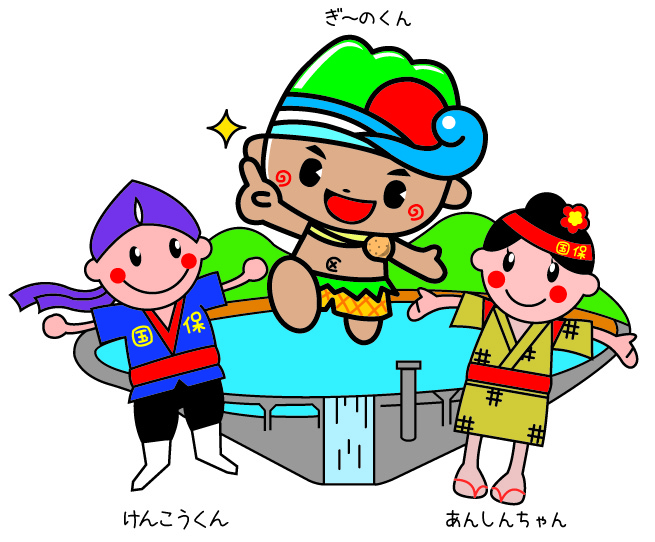 ■未納・滞納がある世帯の切替日程期日：平成２７年３月１６日(月)から３月３１日(火)時間：午前９時から午後５時まで場所：役場健康福祉課（２階）国保窓口※７期以前未納のある世帯へハガキをお送りします。上記の期間に支払や相談をしていただくことになります。◆次の世帯は届出が必要です。○世帯員の増減がある。○世帯員が職場の健康保険に加入・喪失したとき。･･･届出の際は、加入者全員の社会保険証が必要です。○その他の届出がまだの場合。国保税は滞納せずに相談しましょう国民健康保険証の切替時期ですお持ちの国民健康保険証の有効期限は３月３１日までです。４月からは使用できませんのでご注意ください。国民健康保険証の切替時期ですお持ちの国民健康保険証の有効期限は３月３１日までです。４月からは使用できませんのでご注意ください。国保税の７期(１月３１日納期限)まで完納済の世帯へ新年度の保険証を３月１６日から３月３１日の間に特定記録郵便にてお送りします。